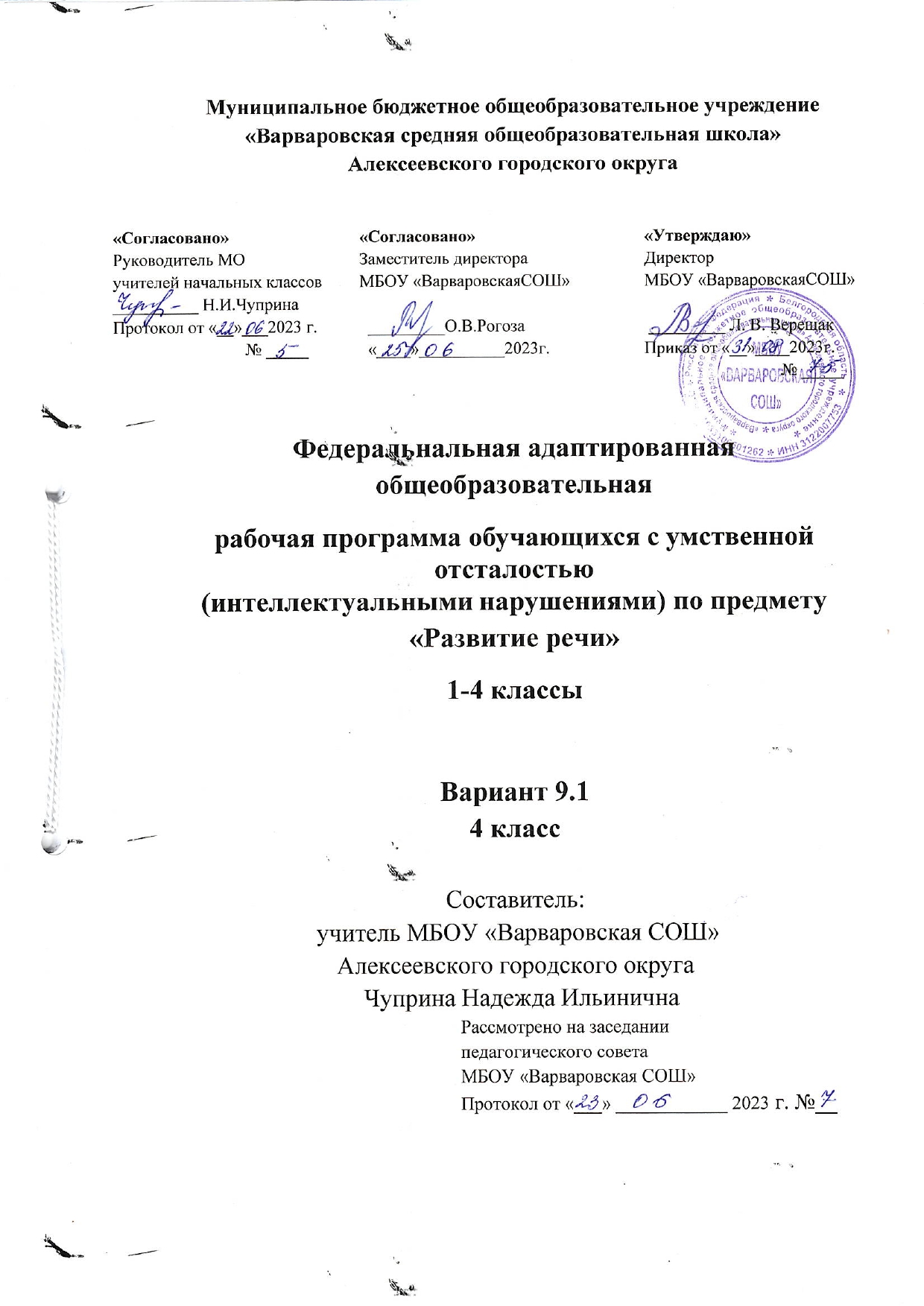 Пояснительная записка.Федеральнальная     адаптированная   общеобразовательная  рабочая    программа обучающихся с умственной отсталостью (интеллектуальными нарушениями) по предмету «Развитие речи»         Данная рабочая программа разработана  на основе следующих документов:- Федеральный Закон от 29.12.2012г. № 273-ФЗ «Об образовании в Российской Федерации»;- Санитарно – эпидемиологические правила и нормативы СанПиН 2.4.2.3648-20 «Санитарно-эпидемиологические требования к  организациям воспитания и  обучения, отдыха и оздоровления детей и молодёжи» (утверждены постановлением Главного государственного санитарного врача Российской Федерации от 28 сентября 2020 г. № 28).- Приказ Минобрнауки России от 19 декабря 2014г. №1599 «Об утверждении федерального образовательного стандарта образования обучающихся с умственной отсталостью (интеллектуальными нарушениями)»- Приказ Минпросвещения России от 24.11.2022 №1026 "Об утверждении федеральной адаптированной основной общеобразовательной программы обучающихся с умственной отсталостью (интеллектуальными нарушениями)" Программа детализирует и раскрывает содержание стандарта, определяет общую стратегию обучения, воспитания и развития учащихся средствами учебного предмета в соответствии с целями изучения русского языка, которые определены Федеральным государственным стандартом образования обучающихся с умственной отсталостью (интеллектуальными нарушениями). Структура рабочей программы по «Развитию речи» представляет собой целостный документ включающий восемь разделов: пояснительную записку; общую характеристику учебного предмета;  планируемые результаты освоения обучающимися с  легкой умственной отсталостью (интеллектуальными нарушениями) адаптированной основной общеобразовательной программы; минимальный и достаточный уровни достижения предметных результатов  на конец обучения в младших классах (1- 4 классов); система оценки достижения обучающимися с умственной отсталостью планируемых результатов освоения ФАООП УО (вариант 1);  содержание учебного предмета;  содержание учебного предмета; описание учебно-методического и материально-технического обеспечения образовательного процесса.Цель реализации ФАООП образования обучающихся с легкой умственной отсталостью (интеллектуальными нарушениями)—создание условий для максимального удовлетворения особых образовательных потребностей обучающихся, обеспечивающих усвоение ими социального и культурного опыта.Достижение поставленной цели при разработке и реализации Организацией АООП предусматривает решение следующих основных задач:- овладение обучающимися с легкой умственной отсталостью (интеллектуальными нарушениями) учебной деятельностью, обеспечивающей формирование жизненных компетенций;-формирование общей культуры, обеспечивающей разностороннее развитие их личности (нравственно-эстетическое, социально-личностное, интеллектуальное, физическое), в соответствии с принятыми в семье и обществе духовно- нравственными и социокультурными ценностями- достижение планируемых результатов освоения АООП образования обучающимися с легкой умственной отсталостью (интеллектуальными нарушениями) с учетом их особых образовательных потребностей, а также индивидуальных особенностей и возможностей;- выявление и развитие возможностей и способностей обучающихся с умственной отсталостью (интеллектуальными нарушениями), через организацию их общественно полезной деятельности, проведения спортивно–оздоровительной работы, организацию художественного творчества и др. с использованием системы участие педагогических работников, обучающихся, их родителей (законных представителей) и общественности в проектировании и развитии внутришкольной социальной среды.-участие педагогических работников, обучающихся, их родителей (законных представителей) и общественности в проектировании и развитии внутришкольной социальной среды.Характерное для детей с умственной отсталостью недоразвитие и нарушение речи обуславливают специфику обучения их русскому языку в школе. Она выражен в том, что программа образования носит в основном элементарно практический характер, при этом ведущим коррекционным принципом, объединяющим и организующим все разделы программы, является речевая практика.Предмет «Развитие речи» в начальной школе входит в структуру изучения предметной области «Язык и речевая практика».Целью учебного предмета«Развитие речи» является развитие речевой коммуникации младших школьников с интеллектуальными нарушениями (умственной отсталостью)для осуществления общения с окружающими людьми.Общие задачи учебного предмета «Развитие речи»:Способствовать совершенствованию речевого опыта обучающихся;Корригировать и обогащать языковую базу устных высказываний детей;Формировать выразительную сторону речи;Учить строить устные связные высказывания;Воспитывать культуру речевого общения.III. Общая характеристика ФАООП учебного предмета.ФАООПобразованияобучающихсяслегкойумственнойотсталостью(интеллектуальными нарушениями) создана с учетом их особых образовательныхпотребностей.Организациядолжнаобеспечитьтребуемыедляобучающихсяусловияобученияивоспитаниясучетомимеющихсяунихнарушений,втомчисленарушенийслуха,зрения,опорно-двигательногоаппарата,расстройстваутистического спектраи др.АООПвключаетобязательнуючастьичасть,формируемуюучастникамиобразовательныхотношений.В реализации АООП  выделен Iэтап ―1- 4классы.ЦельI-гоэтапасостоитвформированииосновпредметныхзнанийиумений,коррекциинедостатковпсихофизическогоразвитияобучающихся.Количество часов по программе в 1- 4 классах.IV. Планируемые результаты освоения обучающимися с  легкой умственной отсталостью (интеллектуальными нарушениями) адаптированной основной общеобразовательной программыОсвоениеобучающимисяАООП,котораясоздананаосновеСтандартов,предполагаетдостижениеимидвухвидоврезультатов:личностныхипредметных.ЛичностныерезультатыосвоенияАООПобразованиявключаютиндивидуально-личностныекачестваисоциальные(жизненные)компетенцииобучающегося,социальнозначимыеценностные установки.К личностным результатам освоения АООП относятся:1)осознание себя как гражданина России; формирование чувства гордости за свою Родину;воспитание уважительного отношения к иному мнению, истории и культуре других народов;сформированностьадекватныхпредставленийособственныхвозможностях,онасущно необходимом жизнеобеспечении;овладение начальными навыками адаптации в динамично изменяющемся и развивающемся мире;овладение социально-бытовыми навыками, используемыми в повседневной жизни;владениенавыкамикоммуникацииипринятыминормамисоциальноговзаимодействия,втомчислевладениевербальнымииневербальнымикоммуникативнымикомпетенциями,использованиедоступныхинформационныхтехнологийдлякоммуникации;способность к осмыслению социального окружения, своего места в нем, принятие соответствующих возрастуц енностейи социальныхролей;принятиеиосвоениесоциальнойролиобучающегося,проявлениесоциально значимыхмотивов учебной деятельности;9)	сформированность навыков сотрудничества с взрослыми и сверстниками в разных социальных ситуациях;10)	способность к осмыслению картины мира, ее временно-пространственной организации; формирование целостного, социально ориентированного взгляда на мир в его органичном единстве природной и социальной частей;11)	воспитание эстетических потребностей, ценностей и чувств;12)	развитие этических чувств, проявление доброжелательности, эмоционально-нравственной отзывчивости и взаимопомощи, проявление сопереживания к чувствам других людей;13)	сформированность установки на безопасный, здоровый образ жизни, наличие мотивации к творческому труду, работе на результат, бережному отношению к материальным и духовным ценностям;14)	проявление готовности к самостоятельной жизни.АООПопределяетдвауровняовладенияпредметнымирезультатами:минимальныйи достаточный.ПредметныерезультатыосвоенияАООПобучающимисяслегкойумственнойотсталостьюМинимальный уровень является обязательным для большинства обучающихсясумственнойотсталостью.Вместестем,отсутствиедостиженияэтогоуровняотдельными обучающимися по отдельным предметам не является препятствием кполучению ими образования по этому варианту программы. В том случае, если обучающийсянедостигаетминимальногоуровняовладенияпредметнымирезультатами по всем или большинству учебных предметов, то по рекомендациипсихолого-медико-педагогическойкомиссиииссогласияродителей(законныхпредставителей)Организацияможетперевестиобучающегосянаобучениепоиндивидуальномуплануили на АООП(вариант2).V. Минимальный и достаточный уровни достижения предметных результатов на конец обучения в младших классах (1- 4 классов).Минимальныйуровень:                                                                                                                                                                                                    - называть и характеризовать предметы и явления, сравнивать и классифицировать, устанавливать общие и отличительные свойства;
- участвовать в беседе, отвечать на вопросы, дополнять высказывания товарищей;
- связно высказываться по плану, употребляя простые распространенные предложения, правильно используя формы знакомых слов;                                                                                                                                                                                                                                                              - ухаживать за одеждой и обувью;                                                                                                                                                                                                - поддерживать порядок в классе, интернате, дома;                                                                                                                                                                  - соблюдать правила личной гигиены;
- соблюдать правила уличного движения.Достаточный:
- названия и свойства изученных предметов;                                                                                                                                                                            - выученные правила дорожного движения.VI.  Система оценки достижения обучающимися с легкой умственнойОтсталостью (интеллектуальными нарушениями) планируемых результатов освоения адаптированной основной общеобразовательной программыОсновными направлениями и целями оценочной деятельности в соответствии стребованиямиСтандартовявляютсяоценкаобразовательныхдостиженийобучающихся и оценка результатов деятельности образовательных организаций ипедагогических кадров. Полученные данные используются для оценки состояния итенденцийразвитиясистемы образования.СистемаоценкидостиженияобучающимисясумственнойотсталостьюпланируемыхрезультатовосвоенияАООПпризванарешитьследующиезадачи:закреплять основные направления и цели оценочной деятельности, описыватьобъектисодержаниеоценки,критерии,процедурыисоставинструментарияоценивания,формыпредставлениярезультатов,условияиграницыприменениясистемыоценки;ориентироватьобразовательныйпроцесснанравственноеразвитиеивоспитаниеобучающихся,достижениепланируемыхрезультатовосвоениясодержанияучебных предметовиформированиебазовых учебных действий;обеспечиватькомплексныйподходкоценкерезультатовосвоенияАООП,позволяющийвестиоценкупредметныхи личностныхрезультатов;предусматривать оценку достижений обучающихся и оценку эффективностидеятельностиобщеобразовательной организации;позволять осуществлять оценку динамики учебных достижений обучающихсяиразвития ихжизненной компетенции. Результаты достижений обучающихся с умственной отсталостьюв овладенииАООП являются значимыми для оценки качества образования обучающихся. Приопределенииподходовкосуществлениюоценкирезультатовцелесообразноопиратьсяна следующие принципы:дифференциацииоценкидостиженийсучетомтипологическихииндивидуальных особенностей развития и особых образовательных потребностейобучающихся;объективностиоценки,раскрывающейдинамикудостиженийикачественныхизмененийвпсихическомисоциальномразвитииобучающихся;единства параметров, критериев и инструментария оценки достижений восвоениисодержанияАООП,чтосможетобеспечитьобъективностьоценкивразных образовательных организациях. Для этого необходимым является созданиеметодического обеспечения (описание диагностических материалов, процедур ихприменения,сбора,формализации,обработки,обобщенияипредставленияполученныхданных)процессаосуществленияоценкидостиженийобучающихся.Эти принципы отражают целостность системы образования обучающихся сумственнойотсталостью,представляютобобщенныехарактеристикиоценкиихучебных и личностныхдостижений.Приразработкесистемыоценкидостиженийобучающихсявосвоениисодержания АООП необходимо ориентироваться на представленный в Стандартепереченьпланируемыхрезультатов.Обеспечениедифференцированнойоценкидостиженийобучающихсясумственной отсталостью (интеллектуальными нарушениями) имеет определяющеезначениедляоценкикачестваобразования.ВсоответствиистребованияСтандартадляобучающихсясумственнойотсталостьюоценкеподлежатличностные ипредметные результаты.Личностные результаты включают овладение обучающимися социальными(жизненными)компетенциями,необходимымидлярешенияпрактико-ориентированных задач и обеспечивающими формирование и развитие социальныхотношенийобучающихся вразличныхсредах.Оценкаличностныхрезультатовпредполагает,преждевсего,оценкупродвиженияребенкавовладениисоциальными(жизненными)компетенциями,которые,вконечномитоге,составляютосновуэтихрезультатов.Приэтом,некоторыеличностныерезультатымогутбытьоцененыисключительнокачественно.Всесторонняя и комплексная оценка овладения обучающимися социальными(жизненными)компетенциямиможетосуществлятьсянаоснованиипримененияметода экспертной оценки, который представляет собой процедуру оценки результатовнаосновемненийгруппыспециалистов(экспертов).Составэкспертнойгруппыопределяетсяобщеобразовательнойорганизациейивключаетпедагогическихимедицинских работников (учителей, воспитателей, учителей-логопедов, педагогов-психологов, социальных педагогов, врача невролога, психиатра, педиатра), которыехорошо знают ученика. Для полноты оценки личностных результатов освоения обучающимися с умственной отсталостью (интеллектуальными нарушениями) АООПследует учитывать мнение родителей (законных представителей), поскольку основойоценкислужитанализизмененийповеденияобучающегосявповседневнойжизни в различных социальных средах (школьной и семейной). Результаты анализадолжны быть представлены в форме удобных и понятных всем членам экспертнойгруппы условных единицах: 0 баллов ― нет фиксируемой динамики; 1 балл ―минимальнаядинамика;2балла―удовлетворительнаядинамика;3балла―значительнаядинамика.Подобнаяоценканеобходимаэкспертнойгруппедлявыработкиориентироввописаниидинамикиразвитиясоциальной(жизненной)компетенцииребенка.Результатыоценкиличностныхдостиженийзаносятсявиндивидуальнуюкартуразвитияобучающегося(дневникнаблюдений),чтопозволяет не только представить полную картину динамики целостного развитияребенка,ноиотследитьналичиеилиотсутствиеизмененийпоотдельнымжизненнымкомпетенциям.Основной формой работы участников экспертной группы является психолого-медико-педагогическийконсилиум.Личностные результатыИндивидуальные результаты каждого обучающегося отражаются в  Карте индивидуальных достижений обучающегося, а результаты   всего класса отражаются в Журнале  итоговых достижений обучающихся класса; Предметные результаты связаны с овладением обучающимися содержанием каждой предметной области и характеризуют достижения обучающихся в усвоении знаний и умений, способность их применять в практической деятельности. Оценку предметных результатов начинать с первого полугодия 2 класса.Во время обучения в  1 классе, а также в течение первого полугодия 2 класса целесообразно всячески поощрять и стимулировать работу учеников, используя только качественную оценку. При этом не является принципиально важным, насколько обучающийся продвигается в освоении того или иного учебного предмета. На этом этапе обучения центральным результатом является появление значимых предпосылок учебной деятельности, одной из которых является способность ее осуществления не только под прямым и непосредственным руководством и контролем педагогического работника, но и с определенной долей самостоятельности во взаимодействии с учителем и одноклассниками. В целом оценка достижения обучающимися с умственной отсталостью предметных результатов должна базироваться на принципах индивидуального и дифференцированного подходов. Усвоенные обучающимися даже незначительные по объему и элементарные по содержанию знания и умения должны выполнять коррекционно-развивающую функцию, поскольку они играют определенную роль в становлении личности обучающегося и овладении им социальным опытом. Для преодоления формального подхода в оценивании предметных результатов освоения АООП обучающимися с умственной отсталостью необходимо, чтобы балльная оценка свидетельствовала о качестве усвоенных знаний. Результаты овладения ФАООП выявляются в ходе выполнения обучающимися разных видов заданий: по способу предъявления (устные, письменные, практические); по характеру выполнения (репродуктивные, продуктивные, творческие). В текущей оценочной деятельности целесообразно соотносить результаты, продемонстрированные учеником, с оценками типа: "удовлетворительно" (зачет), если обучающиеся верно выполняют от 35% до 50% заданий; "хорошо" - от 51% до 65% заданий. "очень хорошо" (отлично) свыше 65%. Согласно требованиям Стандарта по завершению реализации ФАООП начального общего образования проводится итоговая аттестация в форме комплексной  оценки предметных результатов усвоения обучающимися знаний по  развитию речи. VII. Содержание учебного предметаСезонные изменения в природе. Погода (ясно, пасмурно, сильный дождь, небольшой дождь, снег). Признаки лета: солнечные, жаркие дни, теплые дожди, зеленые листья, цветение трав, сбор ягод, грибов. Признаки осени: пасмурные дни, холодные дожди, туманы, изменение окраски листьев на деревьях и кустарниках, листопад, увядание трав, наступление холодов, отлет птиц. Признаки зимы: короткие дни, длинные ночи, морозы, иней, снегопады, метели, оттепели.Признаки весны: удлинение дня, увеличение количества солнечных дней, потепление, таяние снега и льда, ледоход, первые весенние цветы, набухание почек на деревьях, появление листьев, прилет птиц, первая гроза. Детские игры в разные времена года.
      Сезонная работа на огороде, в саду. Участие детей в работах в саду и на огороде.
      Улица, на которой расположена школа. Дома, тротуары, мостовая, скверы. Обозначение названий улиц и номеров домов. Школьный и домашний адрес.
      Транспорт. Трамвай, автобус, троллейбус. Правила дорожного движения: переход улицы на зеленый свет светофора, в местах, где есть указатель «переход».
      Посуда. Чашка, стакан, кружка, тарелка, блюдце, миска. Различение. Уход за посудой (мытье, хранение).
      Мебель. Стол, стул, диван, кровать, кресло, шкаф. Назначение. Уход за мебелью (протирание сухой и влажной тряпкой, чистка пылесосом, выбивание, уборка кровати).
      Одежда. Шапка, шляпа, берет, шкаф, варежки, перчатки, чулки, носки, гольфы. Назначение различных видов одежды. Уход за одеждой (чистка щеткой, стирка, сушка, складывание и хранение).
      Обувь. Обувь зимняя, летняя, осенне-весенняя. Уход за обувью (мытье, просушивание, чистка щеткой, использование кремов для обуви).
      Овощи. Картофель, капуста, свекла, горох или бобы. Внешний вид клубня картофеля, кочана капусты, корня свеклы. Вкус. Употребление этих овощей в пищу. Хранение их зимой. Проращивание семян гороха или бобов.Морковь, лук, репа. Внешний вид. Вкус.  Употребление этих овощей в пищу. Хранение их зимой.Фрукты. Апельсин. Лимон. Сравнение по окраске, форме, вкусу. Употребление этих овощей в пищу.
      Арбуз, дыня или другие бахчевые культуры. Различение по цвету, величине, форме, вкусу, запаху. Сбор семян арбуза и дыни для подкормки птиц зимой.
      Ягоды. Рябина, калина, клюква, брусника или другие местные ягоды. Сравнение по окраске, форме, вкусу.
      Деревья. Дуб, тополь или другие. Узнавание и называние. Части дерева: корень, ствол, ветви, листья. Семена дуба, тополя.Береза, клен или другие. Узнавание и называние. Части дерева: корень, ствол, ветви, листья. Семена клена, березы.
    Комнатные растения. Фикус, бегония или другие. Различение. Уход за комнатными растениями (мытье цветочных горшков, поддонов, правильная расстановка растений в классе).
      Растения на клумбах. Астры, бархатцы, ноготки или другие. Узнавание и называние. Различение частей растений: корень, стебель, листья, цветки.
      Комнатные растения. Традесканция, герань или другие. Различение. Уход за комнатными растениями (мытье цветочных горшков, поддонов, правильная расстановка растений в классе).
      Раннецветущие растения. Гусиный лук, ветреница, подснежник, тюльпан или другие. Наблюдения за появлением первых цветов. Мать-и-мачеха, медуница или другие. Наблюдения за появлением первых цветов. Правила поведения в природе.

      Растение. Обобщение. Деревья, кустарники, травы, цветы. Узнавание, различение.
      Домашние животные. Коза, овца. Основные части тела, питание. Польза, приносимая людям.Кролик. Основные части тела, питание. Польза, приносимая людям. Корова. Лошадь. Уход за ними.
      Дикие животные. Заяц. Внешний вид, пища, повадки. Как зимуют. Еж, медведь. Внешний вид, пища, повадки. Как зимуют. Лось. Олень. 
      Птицы.Ворона, воробей. Величина птиц. Части тела птиц. Чем покрыто тело. Различение этих птиц. Польза, приносимая людям. Подкормка птиц зимой. Подготовка к встрече птиц весной.
      Птицы перелетные и зимующие, на примере наблюдения за птицами данной местности.
Снегирь, синица, грач, скворец. Лебедь. Гусь.Величина птиц. Части тела птиц. Чем покрыто тело. Различение этих птиц. Польза, приносимая людям. Подкормка птиц зимой. Подготовка к встрече птиц весной.
      Птицы перелетные и зимующие, на примере наблюдения за птицами данной местности.
      Домашние птицы. Курица, утка. Гусь. Индюк. Основные части тела, питание. Уход за домашней птицей.
      Насекомые. Жуки. Бабочки. Муравей, муха, божья коровка, стрекоза. Название. Внешний вид. Где живут. Вредные и полезные насекомые.
      Животные. Обобщение. Звери, птицы, рыбы, насекомые. Различение по внешнему виду.
      Охрана здоровья. Лицо, части лица: лоб, щеки, подбородок, глаза, веки, брови, ресницы (назначение — защита глаз). Глазами мы видим. Как сохранить хорошее зрение. Уши. Ушами мы слышим. Как беречь уши. Нос. Носом мы дышим и различаем запахи. Значение чистоты носа. Как пользоваться носовым платком. Рот. Губы, зубы, язык. Назначение зубов, уход за зубами. Наше питание. Наш сон.VII. Перечень учебно-методических средств обученияХуденко Е.Д., Останина Е.В. Практическое пособие по развитию речи. – М.: Руссико, 1998 г.Я иду на урок в начальную школу: Природоведение: Книга для учителя. – М: «Первое сентября», 2002 г.Ткаченко Т.А. Формирование и развитие связной речи у младших школьников. М.: Ювента, 2007 г.Ткаченко Т.А. Большая книга заданий и упражнений на развитие связной речи. М.: Эксмо, 2006 г.       Наглядные пособия:Комплект динамических раздаточных пособий для начальной школы «Развитие речи»Комбинированное наглядное пособие «Времена года» Комплект таблиц демонстративных по предмету «Развитие речи. Начальная школа»Таблицы по предмету «Сезонные изменения в природе»Муляжи фруктов,  овощей  и  грибов.КлассКоличество часов в неделюКоличество недель в годуКоличество часов в год1-33223464323464423464Всего6135192КритерийПараметрыоценкиИндикаторыВладениенавыкамикоммуникацииипринятымиритуаламисоциальноговзаимодействия(т.е.самойформойповедения, его социальным рисунком), в томчислесиспользованиеминформационныхтехнологийсформированностьнавыков коммуникациисо взрослымиспособностьинициироватьиподдерживатькоммуникациюс взрослымиВладениенавыкамикоммуникацииипринятымиритуаламисоциальноговзаимодействия(т.е.самойформойповедения, его социальным рисунком), в томчислесиспользованиеминформационныхтехнологийсформированностьнавыков коммуникациисо взрослымиспособностьприменятьадекватныеспособыповедениявразныхситуацияхВладениенавыкамикоммуникацииипринятымиритуаламисоциальноговзаимодействия(т.е.самойформойповедения, его социальным рисунком), в томчислесиспользованиеминформационныхтехнологийсформированностьнавыков коммуникациисо взрослымиспособностьобращатьсяза помощьюВладениенавыкамикоммуникацииипринятымиритуаламисоциальноговзаимодействия(т.е.самойформойповедения, его социальным рисунком), в томчислесиспользованиеминформационныхтехнологийсформированностьнавыков коммуникациисо сверстникамиспособностьинициироватьиподдерживатькоммуникациюсосверстникамиВладениенавыкамикоммуникацииипринятымиритуаламисоциальноговзаимодействия(т.е.самойформойповедения, его социальным рисунком), в томчислесиспользованиеминформационныхтехнологийсформированностьнавыков коммуникациисо сверстникамиспособностьприменятьадекватныеспособыповедениявразныхситуацияхВладениенавыкамикоммуникацииипринятымиритуаламисоциальноговзаимодействия(т.е.самойформойповедения, его социальным рисунком), в томчислесиспользованиеминформационныхтехнологийсформированностьнавыков коммуникациисо сверстникамиспособностьобращатьсяза помощьюВладениенавыкамикоммуникацииипринятымиритуаламисоциальноговзаимодействия(т.е.самойформойповедения, его социальным рисунком), в томчислесиспользованиеминформационныхтехнологийвладение	средствамикоммуникацииспособность	использовать разнообразныесредствакоммуникациисогласноситуацииВладениенавыкамикоммуникацииипринятымиритуаламисоциальноговзаимодействия(т.е.самойформойповедения, его социальным рисунком), в томчислесиспользованиеминформационныхтехнологийадекватность применения	ритуаловсоциальноговзаимодействияспособность правильно применить ритуалысоциальноговзаимодействиясогласноситуации